Honors Biology Chapter 23 Student NotesPollinationPollination occurs when the pollen grain from one species of a plant lands on the female reproductive structure of a plant of the same species.The pollen grain is trapped in a sticky substance called the pollen dropFlower Organs 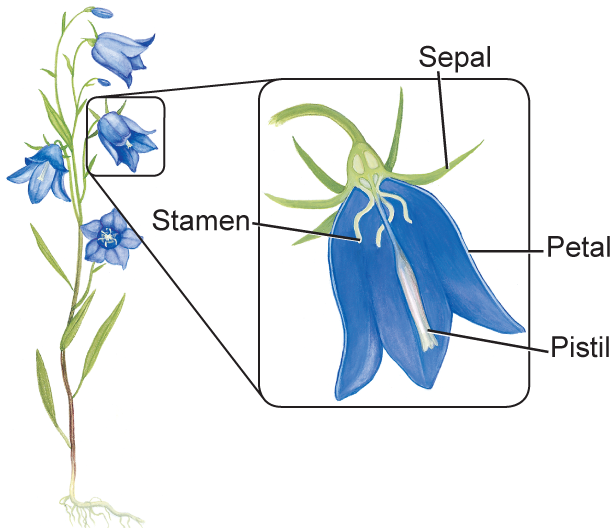 Flowers are the reproductive structures.Flowers have several organs that provide protection or support, or are involved in the reproductive process. There are basically four structures—sepals, petals, stamen, and pistils.Sepals may be green and look like leaves and petals. Petals attract animal pollinators and provide a landing pad.Sepals and petals open and close to protect the reproductive parts of the flower.Most flowers have several stamen—the male reproductive organ—surrounding the central part of the flower. The filament stalk supports the anther, which contains the pollen grains.Flower AdaptationsStructural differencesFlowers that have sepals, petals, stamens, and one or more pistils are called complete flowers.If a flower is missing one or more of these organs, it is an incomplete flower.Flowers that have both stamens and pistils are called perfect flowers.An imperfect flower has either functional stamens or pistils.The number of flower organs distinguishes dicots and eudicots from monocots.Monocots generally have multiples of three.When the petal number is a multiple of four  or five, the plant is either a dicot or a eudicot.The number of other organs often is the same multiple of three, four, or five.Pollination MechanismsFlower adaptations that relate to pollination include flower size, shape, color, and petal arrangements.Animal pollinationWind pollinationSelf pollination